AGENDA11:00 – 16:00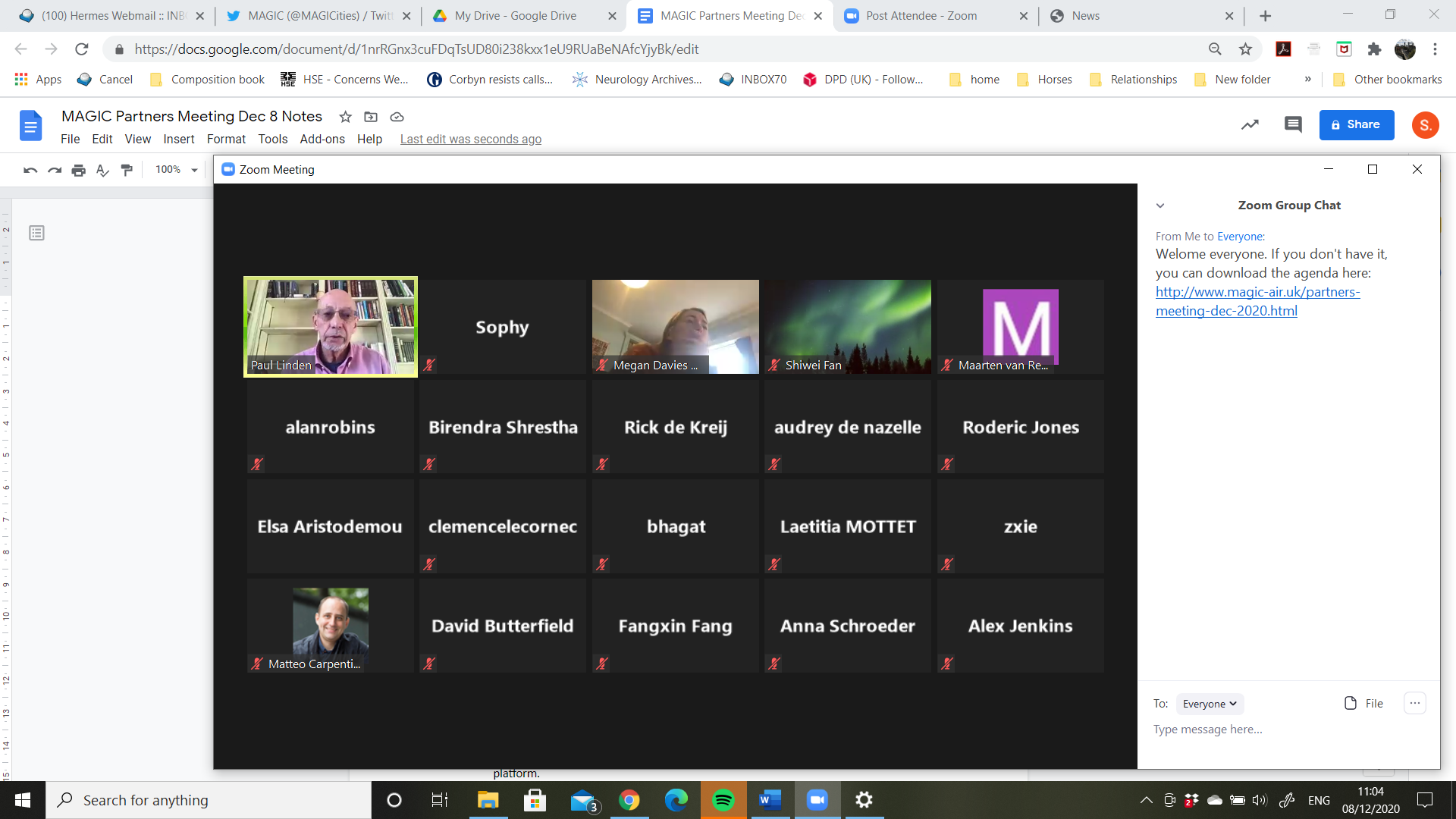 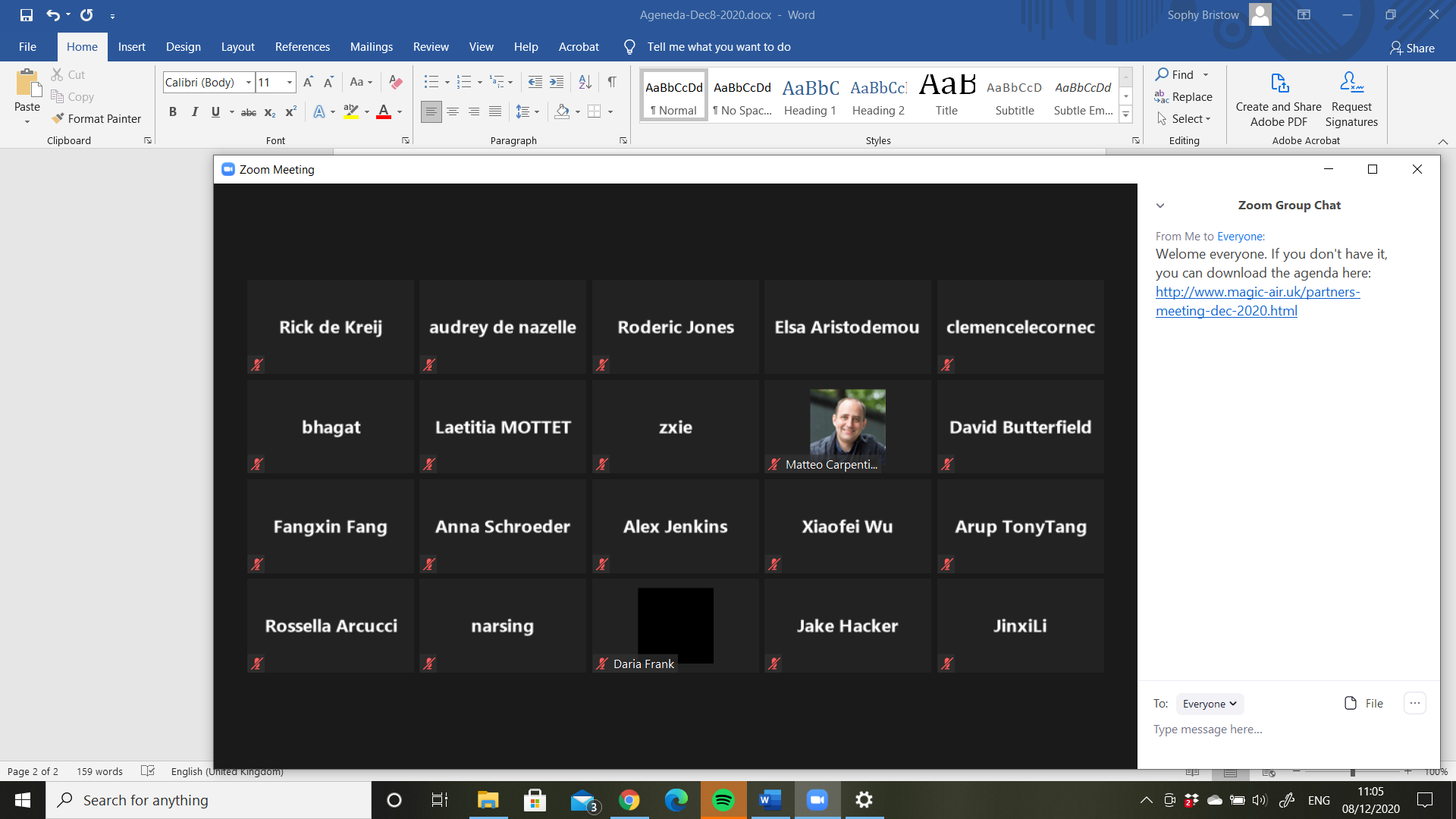 Location:Online, Zoom link: https://us02web.zoom.us/j/8614837798911:00-11:15Welcome and update on MAGICPaul LindenUniversity of Cambridge11:15-11:30Traffic StudyClémence le CornecImperial College London11:30-11:45Lidar updateJanet BarlowUniversity of Reading11:45-12:00Ventilation ExperimentsRajesh BhagatUniversity of Cambridge12:00-12:15Geometry generation + data assimilationLaetitia MottetImperial College London12:15-12:30Physics in FluidityFangxin FangImperial College London12:30-12:45Questions and discussion12:45-13:15Lunch13:15-13:30Air Quality in the Built EnvironmentCatriona BradyWorld Green Building Council13:30-13:45Building Tight, Ventilating Right?Tim SharpeUniversity of Strathclyde13:45-14:00ANSYS Solutions for the Built Environment - Present Capability and Future TrendsPhil StopfordAnsys14:00-14:15Health Impact AssessmentAudrey de NazelleImperial College London14:15-14:30Questions and Discussion14:30-14:45Tea break14:45-15:00MAGIC plan for final 12-monthsPaul LindenUniversity of Cambridge15:00-15:30Breakout groups (feedback on plan)15:30-15:45Wrap up